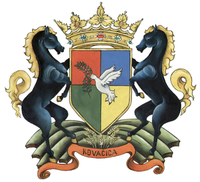 РЕПУБЛИКА СРБИЈА – АП ВОЈВОДИНАОПШТИНА КОВАЧИЦА 								                  Штаб В/С  Број 38/20-04Датум: 31.08.2020. године КОВАЧИЦА		На основу члана 14. и члана 15. Закона о заштити становништва од заразних болести (“Сл. гласник РС” бр.15/2016, 68/2020.) и члана 29. Закона о смањењу ризика од катастрофа и управљању ванредним ситуацијама („Сл.гласник РС“ бр.87/2018), а ради спречавања епидемије Covid-19 на територији Општине Ковачица, Штаб за ванредне ситуације општине Ковачица , на састанку одржаном 31.08.2020. године донео је Закључако забрани окупљања у затвореном и отвореном простору више од тридесет лица	Штаб за ванредне ситуације општине Ковачица, на седници  одржаној 31. августа 2020. године,  ради усклађивања са мерама кризног штаба Владе Републике Србије, а ради спречавања епидемије Covid-19 на територији Општине Ковачица је донео закључак о забрани организованог окупљања у затвореном и отвореном простору више од 30 (тридесет) лица.	За спровођење закључка стараће се надлежни органи општине Ковачица.	Закључак ступа на снагу 31. августа 2020.године.Закључак објавити на сајту општине Ковачица и средствима јавног информисања.                                                                                               Командант Ш В/С :							   	 Јарослав Хрубик